CONSEIL MUNICIPAL DE NOISY-LE-ROIDELIBERATION N° 2023-13-02-04Date de convocation : 7 février 2023Date d’affichage : 16 février 2023AVENANT FINANCIER 2022 A LA CONVENTION DE SERVICE COMMUN EN MATIERE DE SYSTEMES D’INFORMATION ET DE NUMERIQUE AVEC LA VILLE DE VERSAILLES ET LA COMMUNAUTE D’AGGLOMERATION DE VERSAILLES GRAND PARCNombre d’élus : 28Présents : 22Représentés : 6Votants : 28L’an deux mille vingt-trois, le 13 février, le conseil municipal de Noisy-le-Roi, légalement convoqué, s’est réuni salle du conseil en séance publique sous la présidence de Monsieur Marc TOURELLE, Maire.Nombre de conseillers en exercice : 28Présents : 22Marc TOURELLE, Christophe MOLINSKI, Géraldine LARDENNOIS, Patrick KOEBERLE, Delphine FOURCADE, Marie-Hélène HUCHET, Marie-France AGNOFE, Guy TURQUET de BEAUREGARD, Dominique SERVAIS, Jean-Michel RAGUENES, Dominique JAILLON, Salvador-Jean LUDENA, Loïc FLICHY, Pauline LACLEF, Audrey de FORNEL, Frédéric RAVEAU, Sylvy HAUFF, Didier LOUSSIER, André BLUZE, Catherine DOTTARELLI, Magali PRADELAbsents ayant donné pouvoir : 6Marc TIMSIT a donné pouvoir à Christophe MOLINSKIRoch DOSSOU a donné pouvoir à Salvador-Jean LUDENAJérôme DUVERNOY a donné pouvoir à Pauline LACLEFCyrille FREMINET a donné pouvoir à Marc TOURELLEJean-François VAQUIERI a donné pouvoir à Géraldine LARDENNOISMichel BOISRAME a donné pouvoir à André BLUZESecrétaires de séance :Delphine FOURCADE et Marie-France AGNOFELE CONSEIL MUNICIPAL, VU le Code Général des Collectivités Territoriales et notamment les articles L.5211-4-2 à L.5211-4-3 ;VU la délibération n° 2016-10-16 du Conseil communautaire de Versailles Grand Parc du 11 octobre 2016 relative au schéma de mutualisation 2016-2020 de la communauté d’agglomération et conventions de services partagés ;VU la délibération n° 2018-02-02 du Conseil communautaire de Versailles Grand Parc du 13 février 2018 relative notamment à la création de la banque communautaire de matériel informatique et à l’extension du service commun en matière de systèmes d’information et numérique à Fontenay-le-Fleury ;VU la délibération n° 2018-03-47 du Conseil municipal de Versailles du 22 mars 2018 relative à l’extension du service commun de la Ville et de la communauté d’agglomération en matière de systèmes d’information et numérique à Noisy-le-Roi ;VU la délibération n°2022-12-110 du Conseil municipal de Versailles du 8 décembre 2022 relative à la régularisation de l’exercice 2021, le renouvellement des conventions pour la période 2022-2026 et prévisions de réalisation de l’exercice 2022 ; VU la délibération en date du 13 février 2023 relative à l’adhésion de la commune au service commun mutualisé de Versailles et de Versailles Grand Parc pour la période 2022-2026 ;VU le budget de l’exercice en cours ;VU l’avis de la commission des finances du 6 février 2023 ;CONSIDERANT que le tableau financier N-1 pour acter les réalisations du service commun et régulariser les écritures comptables ainsi que le prévisionnel N doivent être présentés au Conseil municipal tous les ans ;CONSIDERANT qu’il convient d’examiner le réalisé 2021 et le prévisionnel 2022 ;Entendu l’exposé du rapporteur ;Après en avoir délibéré, à l’unanimité, AUTORISE le Maire ou son représentant à signer l’avenant financier 2022, ci-joint en annexe, à la convention de service commun en matière de systèmes d’information et de numérique arrêtant les montants réalisés au titre de 2021 et les montants prévisionnels au titre de l’année 2022.DIT que les crédits nécessaires sont prévus au budget de l’exercice en cours aux natures 6216 « personnel affecté par le groupement à fiscalité propre » et 62876 « remboursement de frais au groupement à fiscalité propre de rattachement ».Fait et délibéré en séance les jours, mois et an susditsA Noisy-le-Roi, le 13 février 2023Le MaireMarc TOURELLEJe soussigné, Marc TOURELLE, Maire de Noisy le Roi,Certifie le caractère exécutoire de la présenteDEPARTEMENT DES YVELINESARRONDISSEMENT DE VERSAILLESCOMMUNE DE NOISY LE ROI (78590)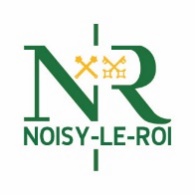 